	MĚSTO ŽATEC	USNESENÍ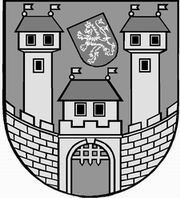 	z 	2	. jednání Rady města Žatce 	konané dne	22.1.2013Usnesení č. 	21  /13	-	67  /13	  21/13	Schválení programu	  22/13	Kontrola usnesení	  23/13	Informace o investičních akcích	  24/13	Záměr pronajmout parkovací stání	  25/13	Záměr pronajmout nebytový prostor	  26/13	Nájem nebytových prostor v Žatci	  27/13	Nájem bytu v Žatci	  28/13	Nájem bytu v Žatci	  29/13	Prodej volných bytových jednotek	  30/13	Prodej pozemků v k.ú. Žatec	  31/13	Záměr města prodat pozemky v ul. Husova	  32/13	Záměr města prodat pozemek v k.ú. Žatec	  33/13	Záměr města prodat pozemek v k.ú. Velichov u Žatce	  34/13	Nabytí do majetku města	  35/13	Záměr města pronajmout lesní pozemek v k.ú. Holedeč	  36/13	Pronájem pozemků z majetku města	  37/13	Smlouva o zřízení věcného břemene – stavba „Žatec – U Jezu, V Zahradách,	 Podměstí  - telekomunikační optická síť“	  38/13	Návrh na změnu ÚP Žatec vč. změny č. 1 a 3	  39/13	Návrh na změnu ÚP Žatec vč. změny č. 1 a 3	  40/13	Návrh na změnu ÚP Žatec vč. změny č. 1 a 3	  41/13	Rozpočtová změna – cyklostezka	  42/13	Rozpočtová změna	  43/13	Rozpočtová změna	  44/13	MHD – předběžné oznámení	  45/13	Vyhodnocení provozu MHD na koupaliště	  46/13	Zápis dopravní komise	  47/13	Podání žádosti o dotaci	  48/13	Přidělení bytu v DPS	  49/13	Přidělení bytu v DPS	  50/13	Termín přijímání žádostí o finanční příspěvky pro rok 2013	  51/13	Komunitní plánování	  52/13	Odpisový plán na rok 2013 – PO Regionální muzeum K. A. Polánka Žatec	  53/13	Odpisový plán na rok 2013 – PO Městská knihovna Žatec	  54/13	Odpisové plány na rok 2013	  55/13	Smlouva o zajištění závazku veřejné služby na zabezpečení LPS	  56/13	Žádost o refundaci fin. prostředků z pojistné události	  57/13	Přijetí věcného daru	  58/13	Nabídky na bankovní služby	  59/13	Rozpočtová změna – účelová neinvestiční dotace	  60/13	Termín přijímání žádostí o finanční příspěvky pro rok 2013	  61/13	Finanční vztahy k příspěvkovým organizacím Města Žatce pro rok 2013	  62/13	Výslednost MP Žatec za měsíc prosinec 2012	  63/13	Veřejná sbírka „Benefiční koncert pro Nelinku“	  64/13	Zpráva o vyřizování petic a stížností za rok 2012	  65/13	Program zastupitelstva města	  66/13	Zahraniční služební cesta	  67/13	Byt v DPS – výpověď	  21/13	Schválení programuRada města Žatce projednala a schvaluje program jednání rady města.									 T:  22.1.2013	O:	p.	HAMOUSOVÁ	  22/13	Kontrola usneseníRada města Žatce projednala a bere na vědomí kontrolu usnesení z minulých jednání rady města.									 T:  22.1.2013	O:	p.	VAJDA	  23/13	Informace o investičních akcíchRada města Žatce bere na vědomí informaci o investičních akcích.									 T:  22.1.2013	O:	p.	OPPELOVÁ	  24/13	Záměr pronajmout parkovací stáníRada města Žatce ukládá odboru rozvoje a majetku města zveřejnit po dobu třiceti dnů záměr města pronajmout parkovací stání č. 310 v e.č. 2406 ul. Příkrá v Žatci za měsíční nájemné 615,- Kč bez DPH.									 T:  1.2.2013	O:	p.	OPPELOVÁ	  25/13	Záměr pronajmout nebytový prostorRada města Žatce ukládá odboru rozvoje a majetku města zveřejnit po dobu třiceti dnů záměr města pronajmout nebytový prostor umístěný ve sklepních prostorách domu č.p. 52 na st.p.č. 263 nám. Svobody v Žatci o celkové ploše 171 m2 za minimální nájemné ve výši 186,- Kč/m2/rok bez služeb.                                                       T:  5.2.2013	O:	p.	OPPELOVÁ	  26/13	Nájem nebytových prostor v ŽatciRada města Žatce projednala problematiku nájmu nebytových prostor a schvaluje snížení základního nájemného na 1.000,- Kč/m2/rok od 1.3.2013 u nebytového prostoru č. 1 v č.p. 150 nám. Svobody v Žatci, snížení základního nájemného na 1.000,- Kč/m2/rok od 1.3.2013 u nebytového prostoru č. 1 v č.p. 151 nám. Svobody v Žatci, snížení základního nájemného na  2.500,- Kč/m2/rok od 1.3.2013 u nebytového prostoru č. 1 v č.p. 8 ul. Obránců míru v Žatci s podmínkou uzavření splátkového kalendáře o zaplacení dluhu v deseti po sobě jdoucích měsíčních splátkách.	T:	15.2.2013	O:	p.	OPPELOVÁ	  27/13	Nájem bytu v ŽatciRada města Žatce schvaluje nájem bytu č. 2 o velikosti 1+1 v domě č.p. 2837 ul. Dr. Václava Kůrky v Žatci fyzické osobě za měsíční nájemné 75,54 Kč/m2 bez služeb na dobu určitou jeden rok s podmínkou uhrazení vratné kauce ve výši trojnásobku měsíční úhrady za užívání bytu.	T:	1.2.2013	O:	p.	OPPELOVÁ	  28/13	Nájem bytu v ŽatciRada města Žatce schvaluje nájem bytu č. 13 o velikosti 0+1 v č.p. 2833 ul. Dr. V. Kůrky v Žatci na dobu určitou do 28.2.2014, nájemce fyzická osoba, která získala azyl v ČR dne 24.7.2008.	T:	31.1.2013	O:	p.	OPPELOVÁ	  29/13	Prodej volných bytových jednotekRada města Žatce doporučuje zastupitelstvu města schválit prodej volných bytových jednotek: č. 2825/12 ul. Písečná v Žatci o velikosti 1+3, plocha bytu 76,10 m2 s podílem společných částí budovy č.p. 2825, 2826 v Žatci a podílem pozemku st.p.č. 5053 o výměře 699 m2 v k.ú. Žatec o velikosti 761/30476 vzhledem k celku fyzické osobě za kupní cenu 618.202,-Kč a poplatky spojené s provedením smlouvy,č. 2832/22 ul. Dr. Václava Kůrky v Žatci o velikosti 0+1, plocha bytu 31 m2 s podílem společných částí budovy č.p. 2832, 2833, 2834 v Žatci a podílem pozemku st.p.č. 5081 o výměře 1067 m2 v k.ú. Žatec o vel. 310/40636 vzhledem k celku fyzické osobě za kupní cenu 322.235,- Kč a poplatky spojené s provedením smlouvy,č. 2833/5 ul. Dr. Václava Kůrky v Žatci o velikosti 1+0, plocha bytu 30,60 m2 s podílem společných částí budovy č.p. 2832, 2833, 2834 v Žatci a podílem pozemku st.p.č. 5081 o výměře 1067 m2 v k.ú. Žatec o vel. 306/40636 vzhledem k celku fyzické osobě za kupní cenu 355.911,- Kč a poplatky spojené s provedením smlouvy,č. 2834/30 ul. Dr. Václava Kůrky v Žatci o velikosti 0+1, plocha bytu 31 m2 s podílem společných částí budovy č.p. 2832, 2833, 2834 v Žatci a podílem pozemku st.p.č. 5081 o výměře 1067 m2 v k.ú. Žatec o vel. 310/40636 vzhledem k celku fyzické osobě za kupní cenu 334.749,- Kč a poplatky spojené s provedením smlouvy.	T:	7.2.2013	O:	p.	OPPELOVÁ	  30/13	Prodej pozemků v k.ú. ŽatecRada města Žatce ukládá odboru rozvoje a majetku města po dobu třiceti dnů zveřejnit záměr města prodat pozemky v areálu bývalé mazutové kotelny v Podměstí, a to: ostatní plochu p.p.č. 6824/13 o výměře 2531 m2, zastavěnou plochu st.p.č. 2392 o výměře 972 m2, zastavěnou plochu  st.p.č. 2393 o výměře 110 m2 a zastavěnou plochu  st.p.č. 5202 o výměře 212 m2 v Žatci, stavby zapsány na LV č. 11141 pro obec a k.ú. Žatec, za kupní cenu 3,329.676,- Kč.	T:	28.1.2013	O:	p.	OPPELOVÁ	  31/13	Záměr města prodat pozemky v ul. HusovaRada města Žatce projednala a ukládá odboru rozvoje a majetku města zveřejnit po dobu třiceti dnů záměr města prodat pozemky ostatní plochu p.p.č. 5628/45 o výměře 2143 m2 a zastavěnou plochu st.p.č. 5210 o výměře 21 m2 ul. Husova v Žatci k výstavbě objektu v souladu s ÚP města Žatec – bydlení s vyšším podílem občanské vybavenosti, doplněné nerušícími funkcemi výrobních a nevýrobních služeb za kupní cenu 4.000,- Kč/m2 s upozorněním na vedení inženýrských sítí a dále s tím, že k žádosti je nutné předložit:- zastavovací studii- harmonogram výstavby- u právnických osob nutno doložit ověřenou fotokopii platného výpisu z obchodního rejstříku.	T:	28.1.2013	O:	p.	OPPELOVÁ	  32/13	Záměr města prodat pozemek v k.ú. ŽatecRada města Žatce projednala a ukládá odboru rozvoje a majetku města zveřejnit po dobu třiceti dnů záměr města prodat pozemky ostatní plochy p.p.č. 280/2 o výměře 57 m2, p.p.č. 280/3 o výměře 99 m2 a část p.p.č. 6813/2 o výměře cca 270 m2 v k.ú. Žatec (výměra bude upřesněna geometrickým plánem) za kupní cenu 500,- Kč/m2.	T:	28.1.2013	O:	p.	OPPELOVÁ	  33/13	Záměr města prodat pozemek v k.ú. Velichov u ŽatceRada města Žatce projednala a ukládá odboru rozvoje a majetku města zveřejnit po dobu třiceti dnů záměr města prodat pozemek trvale travní porost p.p.č. 292/1 o výměře 121 m2 v k.ú. Velichov u Žatce za kupní cenu 200,- Kč/m2.	T:	28.1.2013	O:	p.	OPPELOVÁ	  34/13	Nabytí do majetku městaRada města Žatce doporučuje zastupitelstvu města neschválit bezúplatně nabýt do majetku města pozemek jednu polovinu ostatní plochy p.p.č. 161/5 v k.ú. Milčeves z majetku ČR – Úřadu pro zastupování státu ve věcech majetkových.	T:	7.2.2013	O:	p.	OPPELOVÁ	  35/13	Záměr města pronajmout lesní pozemek v k.ú. HoledečRada města Žatce ukládá odboru rozvoje a majetku města zveřejnit po dobu třiceti dnů záměr města pronajmout část lesního pozemku p.p.č. 1073/1 dle GP č. GP 119-213/93 nově označena p.p.č. 1073/7 o výměře 31943 m2 a p.p.č. 1073/8 o výměře 17707 m2 v k.ú. Holedeč za roční nájemné 9.930,- Kč.	T:	31.1.2013	O:	p.	OPPELOVÁ	  36/13	Pronájem pozemků z majetku městaRada města Žatce schvaluje nájem pozemku p.p.č. 1835/12 zahrada o výměře 494 m2 a st.p.č. 4355 o výměře 12 m2 v k.ú. Žatec fyzickým osobám jako zahradu na dobu určitou do 01.10.2016 za nájemné ve výši 2,- Kč/m2/rok.	T:	31.1.2013	O:	p.	OPPELOVÁ	  37/13	Smlouva o zřízení věcného břemene – stavba „Žatec – U Jezu, V 	Zahradách, Podměstí  - telekomunikační optická síť“Rada města Žatce schvaluje v návaznosti na usnesení rady města č. 782/10 ze dne 30.8.2010 zřízení věcného břemene pro společnost GRAPE SC a.s. na stavbu „Žatec, U Jezu, V Zahradách, Podměstí – telekomunikační optická síť“ na pozemcích města p.p.č. 7161/1, p.p.č. 437/2, p.p.č. 438/1, p.p.č. 438/17, p.p.č. 6828/1, p.p.č. 6824/6, p.p.č. 6824/8, p.p.č. 6824/9 a p.p.č. 6824/10 v k.ú. Žatec, jehož obsahem je zřízení, provoz, údržba a opravy podzemního vedení veřejné komunikační sítě, vyplývající ze zákona č. 127/2005 Sb., o elektronických komunikacích, ve znění pozdějších předpisů.	T:	31.1.2013	O:	p.	OPPELOVÁ	  38/13	Návrh na změnu ÚP Žatec vč. změny č. 1 a 3Rada města Žatce projednala žádost o změnu ÚP Žatec vč. změny č. 1 a 3 u pozemků st.p.č. 1745/2 a p.p.č. 1745/3 k.ú. Žatec a upřednostňuje variantu a) pro posouzení žádostiZastupitelstvem města Žatce.									 T:  7.2.2013	O:	p.	OPPELOVÁ	  39/13	Návrh na změnu ÚP Žatec vč. změny č. 1 a 3Rada města Žatce projednala žádost o změnu ÚP Žatec vč. změny č. 1 a 3 u pozemků p.p.č. 6196/1, 6196/2 a 6197 k.ú. Žatec a upřednostňuje variantu a) pro posouzení žádosti Zastupitelstvem města Žatce.									 T:  7.2.2013	O:	p.	OPPELOVÁ	  40/13	Návrh na změnu ÚP Žatec vč. změny č. 1 a 3Rada města Žatce projednala žádost o změnu ÚP Žatec vč. změny č. 1 a 3 u pozemků p.p.č. 371/1, 339/12 a 339/3 k.ú. Bezděkov a upřednostňuje variantu b) pro posouzení žádosti Zastupitelstvem města Žatce.									 T:  7.2.2013	O:	p.	OPPELOVÁ	  41/13	Rozpočtová změna – cyklostezkaRada města Žatce schvaluje rozpočtovou změnu - přesun finančních prostředků investičního fondu na financování prováděcí projektové dokumentace pro zadávací řízení a autorský dozor v navržené výši na akci: „Páteřní cyklostezka Ohře – trasa Litoměřice (Boč) - Perštejn“. Výdaje: 741-6171-6901                      - 77.000,- Kč (RF)Výdaje: 710-2219-6121 org. 716             + 77.000,- Kč.	T:	31.1.2013	O:	p.	SEDLÁKOVÁ	  42/13	Rozpočtová změnaRada města Žatce schvaluje rozpočtovou změnu - přesun finančních prostředků investičního fondu na financování prováděcí projektové dokumentace pro zadávací řízení a autorský dozor v navržené výši na akci: „Realizace energetických úspor dodatečným zateplením objektu budovy s pečovatelskou službou, ulice Písečná č. p. 2820, Žatec“.Rada města Žatce současně schvaluje SoD se zhotovitelem a ukládá starostce města tuto smlouvu podepsat.  Výdaje: 741-6171-6901                    - 47.000,- Kč (IF)Výdaje: 739-3613-6121 org. 806          + 47.000,- Kč.	T:	31.1.2013	O:	p.	SEDLÁKOVÁ, OPPELOVÁ	  43/13	Rozpočtová změnaRada města Žatce schvaluje rozpočtovou změnu - přesun finančních prostředků investičního fondu na financování prováděcí projektové dokumentace „Realizace energetických úspor dodatečným zateplením pavilonů následné péče a dětského oddělení, ulice Husova č.p. 1181, Žatec“  pro zadávací řízení a autorský dozor v navržené výši.Rada města Žatce současně schvaluje návrh SoD se zhotovitelem a ukládá starostce města tuto smlouvu podepsat.Výdaje: 741-6171-6901                       - 99.000,- Kč (investiční fond)Výdaje: 715-3522-6121 - org. 782            + 99.000,- Kč.	T:	25.1.2013	O:	p.	SEDLÁKOVÁ, OPPELOVÁ	  44/13	MHD – předběžné oznámeníRada města Žatce projednala a schvaluje Předběžné oznámení veřejného zadavatele podle § 86 zákona 137/2006 Sb., o veřejných zakázkách, ve znění pozdějších předpisů (dále jen „zákon“) a následné zveřejnění ve Věstníku veřejných zakázek na adrese www.isvzus.cz k veřejné zakázce zpracované v souladu se zákonem a se zákonem č. 194/2010 Sb., o veřejných službách v přepravě cestujících, ve znění pozdějších předpisů a dle Nařízení ES 1370/2007, pro nadlimitní veřejnou zakázku na služby zadávanou v otevřeném řízení dle § 27 a násl. Zákona „ZAJIŠTĚNÍ VEŘEJNÉ MĚSTSKÉ HROMADNÉ DOPRAVNÍ OBSLUŽNOSTI VE MĚSTĚ ŽATEC V REŽIMU VEŘEJNÉ LINKOVÉ DOPRAVY“ (dále jen „veřejná zakázka“). Rada města Žatce projednala a schvaluje Odůvodnění veřejné zakázky podle § 156 zákona a vyhlášky č. 232/2012 Sb., vyhláška ze dne 25. června 2012 o podrobnostech rozsahu odůvodnění účelnosti veřejné zakázky a odůvodnění veřejné zakázky (dále jen „vyhláška“):									 T:  23.1.2013	O:	p.	DOBRUSKÝ	  45/13	Vyhodnocení provozu MHD na koupalištěRada města Žatce projednala a bere na vědomí vyhodnocení provozu MHD na koupaliště za období 07-08/2012.									 T:  22.1.2013	O:	p.	DOBRUSKÝ	  46/13	Zápis dopravní komiseRada města Žatce projednala a bere na vědomí zápis dopravní komise ze dne 12.12.2012.Rada města Žatce projednala a na základě usnesení dopravní komise č. 61/12 bere na vědomí stanovisko ohledně neschválení zjednosměrnění ul. Erbenova, Fibichova a V Zahradách v Žatci.Rada města Žatce projednala a na základě usnesení dopravní komise č. 61/12 schvaluje umístění DZ č. B16 a B15 upozorňující na snížený a zúžený profil při průjezdu pod č.p. 2199 v ul. V Zahradách.Rada města Žatce projednala a na základě usnesení dopravní komise č. 62/12 schvaluje umístění DZ č. B16 upozorňující na snížený profil pod mostem v ul. U Hřiště směrem od Sládkovy ulice v Žatci.Rada města Žatce projednala a na základě usnesení dopravní komise č. 63/12 schvaluje realizaci vodorovného dopravního značení č. V12c v ulici Malínská u garáže.Rada města Žatce projednala a na základě usnesení dopravní komise č. 64/12 bere na vědomí informaci o záměru vyznačení krajnic a parkovacích pruhů v ul. Volyňských Čechů v úseku od ul. Komenského alej k ul. Mládežnická v Žatci. Rada města Žatce projednala a na základě usnesení dopravní komise č. 65/12  schvaluje umístění zpomalovacích polštářů na komunikaci podél řeky u autoškoly a dopravního hřiště vč. Snížení nejvyšší povolené rychlosti na 30 km/h na této komunikaci.Rada města Žatce projednala a na základě usnesení dopravní komise č. 66/12 bere na vědomí výsledky měření radarového měřiče rychlosti z ul. Čeradická v Žatci a schvaluje přemístění radarového měřiče na vjezd do místní části Bezděkov.	T:	15.4.2013	O:	p.	DOBRUSKÝ	  47/13	Podání žádosti o dotaciRada města Žatce schvaluje podání žádosti z dotačního titulu Ústeckého kraje Program na záchranu a obnovu drobných památek a architektury dotvářející kulturní krajinu Ústeckého kraje pro rok 2013 na akci Oprava sloupu se sousoším Piety v Bezděkově u Žatce.	T:	31.1.2013	O:	p.	FRÝDOVÁ	  48/13	Přidělení bytu v DPSRada města Žatce projednala a schvaluje přidělení bytu č. 2 o velikosti 0+1 v DPS U Hřiště 2513 fyzické osobě s tím, že v souladu s platnými pravidly pro přidělování bytů v DPS uhradí fyzická osoba příspěvek ve výši 15.000,- Kč s tím, že tento příspěvek uhradí ve splátkách do 31.12.2013.Nájem bytu se řídí platnými Pravidly pro poskytování nájmů v domech s pečovatelskou službou v Žatci schválenými radou města dne 19.12.2011 usnesením č. 1127/11.	T:	15.2.2013	O:	p.	ANTONI	  49/13	Přidělení bytu v DPSRada města Žatce projednala a souhlasí s uzavřením nájemní smlouvy s fyzickou osobou (byt č. 18, U Hřiště 2512) od 10.02.2013 na dobu určitou dvou let.Nájem bytu se řídí platnými Pravidly pro poskytování nájmů v domech s pečovatelskou službou v Žatci schválenými radou města dne 19.12.2011 usnesením č. 1127/11.	T:	15.2.2013	O:	p.	ANTONI	  50/13	Termín přijímání žádostí o finanční příspěvky pro rok 2013Rada města Žatce ukládá odboru sociálních věcí přijímat žádosti o poskytnutí finančních příspěvků pro realizaci cílů a opatření komunitního plánu sociálních služeb v termínu do 28.02.2013.									 T:  28.2.2013	O:	p.	ANTONI	  51/13	Komunitní plánováníRada města Žatce projednala a doporučuje zastupitelstvu města schválit revidovaný Komunitní plán sociálních a souvisejících služeb na roky 2013 a 2014. Rada města Žatce projednala a schvaluje Organizační řád komunitního plánování s účinností od 22.01.2013.	T:	7.2.2013	O:	p.	ANTONI	  52/13	Odpisový plán na rok 2013 – PO Regionální muzeum K. A. Polánka 	ŽatecRada města Žatce v souladu s ust. § 31, odst. 1, písm. a) zákona č. 250/2000 Sb., o rozpočtových pravidlech územních rozpočtů, v platném znění, projednala a schvaluje dle návrhu odpisový plán příspěvkové organizace Regionální muzeum K. A. Polánka Žatec na rok 2013.	T:	31.1.2013	O:	p.	ŠMERÁKOVÁ	  53/13	Odpisový plán na rok 2013 – PO Městská knihovna ŽatecRada města Žatce v souladu s ust. § 31, odst. 1, písm. a) zákona č. 250/2000 Sb., o rozpočtových pravidlech územních rozpočtů, v platném znění, projednala a schvaluje dle návrhu odpisový plán příspěvkové organizace Městská knihovna Žatec na rok 2013.	T:	31.1.2013	O:	p.	ŠMERÁKOVÁ	  54/13	Odpisové plány na rok 2013Rada města Žatce schvaluje v souladu s ustanovením § 31, odst. 1, písm. a) zákona č. 250/2000 Sb., o rozpočtových pravidlech územních rozpočtů, ve znění pozdějších předpisů, odpisové plány hmotného a nehmotného dlouhodobého majetku na rok 2013: Základní škole Žatec, Petra Bezruče 2000, okres Louny ve výši 129.124,- Kč,Základní škole Žatec, Komenského alej 749, okres Louny ve výši 29.082,- Kč v hlavní činnosti,Základní škole Žatec, Komenského alej 749, okres Louny ve výši 1.362.696,- Kč v doplňkové činnosti,Základní škole Žatec, nám. 28. října 1019, okres Louny ve výši 63.648,45 Kč,Základní škole a Mateřské škole, Žatec, Jižní 2777, okres Louny ve výši 2.915,- Kč,Základní škole praktické, speciální a logopedické, Žatec, Dvořákova 24, okres Louny ve výši 32.994,- Kč,Základní umělecké škole Žatec, okres Louny ve výši 35.844,- Kč,Mateřské škole speciální, Žatec, Studentská 1416, okres Louny ve výši 49.828,- Kč,Mateřské škole Žatec, Studentská 1230, okres Louny ve výši 10.584,- Kč,Mateřské škole Žatec, Fügnerova 2051, okres Louny ve výši 7.158,60 Kč,Mateřské škole Žatec, Podměstí 2224, okres Louny ve výši 25.922,40 Kč,Mateřské škole Žatec, U Jezu 2903, okres Louny ve výši 41.105,90 Kč,Mateřské škole Žatec, Otakara Březiny 2769, okres Louny ve výši 48.746,- Kč,Mateřské škole Žatec, Bratří Čapků 2775, okres Louny ve výši 110.259,- Kč.	T:	29.1.2013	O:	p.	SEDLÁKOVÁ	  55/13	Smlouva o zajištění závazku veřejné služby na zabezpečení LPSRada města Žatce schvaluje Smlouvu o zajištění závazku veřejné služby na zabezpečení LPS pro spádovou oblast Žatecka a Podbořanska v období od 01.01.2013 do 31.12.2013 s poskytovatelem zdravotní péče Nemocnice Žatec, o.p.s., IČ 25026259, Husova 2796, Žatec.	T:	30.1.2013	O:	p.	SEDLÁKOVÁ	  56/13	Žádost o refundaci fin. prostředků z pojistné událostiRada města Žatce projednala žádost ředitele Základní školy Žatec, Komenského alej 749, okres Louny a schvaluje převod částky 110.065,- Kč za pojistnou událost č. 4123054095 „prasklý přívod vody, vytopení objektu“ z příjmového účtu Města Žatce na účet příspěvkové organizace.	T:	12.2.2013	O:	p.	SEDLÁKOVÁ	  57/13	Přijetí věcného daruRada města Žatce projednala žádost ředitelky Mateřské školy Žatec, Otakara Březiny 2769, okres Louny a dle § 27 odst. 5 písm. b) zákona č. 250/2000 Sb., o rozpočtových pravidlech územních rozpočtů, ve znění pozdějších předpisů, souhlasí s přijetím věcného daru pro účely mateřské školy, a to kovového slunce, jeden kus v hodnotě 1.000,- Kč.	T:	29.1.2013	O:	p.	SEDLÁKOVÁ	  58/13	Nabídky na bankovní službyRada města Žatce bere na vědomí nabídky na bankovní služby.									 T:  22.1.2013	O:	p.	SEDLÁKOVÁ	  59/13	Rozpočtová změna – účelová neinvestiční dotaceRada města Žatce schvaluje rozpočtovou změnu ve výši 504.000,- Kč, a to zapojení účelové neinvestiční dotace do rozpočtu města.Účelový znak 98 008 – neinvestiční účelová dotace ze státního rozpočtu určená na výdaje spojené s volbou prezidenta České republiky ve výši 504.000,00 Kč.	T:	31.1.2013	O:	p.	SEDLÁKOVÁ	  60/13	Termín přijímání žádostí o finanční příspěvky pro rok 2013Rada města Žatce ukládá finančnímu odboru přijímat žádosti o poskytnutí finančních příspěvků ostatním a sportovním organizacím  pro rok 2013 v termínu do 28.02.2013.	T:	11.2.2013	O:	p.	SEDLÁKOVÁ	  61/13	Finanční vztahy k příspěvkovým organizacím Města Žatce pro rok 2013Rada města Žatce na základě zákona č. 250/2000 Sb., o rozpočtových pravidlech územních rozpočtů, ve znění pozdějších předpisů, projednala a schvaluje rozpis finančních ukazatelů následujícím příspěvkovým organizacím Města Žatec na rok 2013. Závazné ukazatele: b) Stanovení objemu prostředků na platy Příspěvkovým organizacím jsou stanoveny následující objemy prostředků na platy v absolutní výši:PO MŠ, ZŠ, ZŠPSaL, ZUŠ – finanční prostředky na platy přiděluje krajský úřadDomov pro seniory a Pečovatelská služba v Žatci 7.200.000,00 KčKamarád – LORM 2.799.000,00 KčTechnické služby města 600.000,00 Kč  Městská knihovna 2.038.000,00 KčRegionální muzeum K. A. Polánka 2.843.000,00 KčMěstské divadlo 1.900.000,00 KčChrám Chmele a Piva CZ 2.303.000,00 KčMěstské lesy – finanční prostředky na platy zřizovatel nepřidělujec) Další ukazatele:1. Závazný odvod z provozu:„Zřizovatel nestanovuje závazný odvod z provozu. V případě, překročí-li plánované výnosy plánované náklady příspěvkové organizace, může zřizovatel uložit dle § 28 odst. 6 zákona č. 250/2000 Sb., o rozpočtových pravidlech územních rozpočtů, ve znění pozdějších předpisů, během roku 2013 odvod do svého rozpočtu, a to formou usnesení.“2. a) Odvod z odpisů (vyjma PO Chrám Chmele a Piva CZ a ZŠ Žatec, Komenského alej 749):„Odpisy hmotného a nehmotného dlouhodobého majetku si organizace ponechají a převedou do investičního fondu.“2. b) Odvod z odpisů (platí pro PO Chrám Chmele a Piva CZ a ZŠ Žatec, Komenského alej 749):„Zřizovatel stanoví odvod investičních zdrojů podle ust. § 28 odst. 6 písm. B) zákona č. 250/2000 Sb., o rozpočtových pravidlech územních rozpočtů, ve znění pozdějších předpisů. 3. Stanovení výsledku hospodaření:„Stanovený výsledek hospodaření je 0,00 Kč.V případě, že příspěvková organizace dosáhne zlepšeného výsledku hospodaření, bude usnesením zřizovatele přerozdělen do fondů příspěvkové organizace nebo odveden do rozpočtu města.“									 T:  31.1.2013	O:	p.	SEDLÁKOVÁ	  62/13	Výslednost MP Žatec za měsíc prosinec 2012Rada města Žatce bere na vědomí dosaženou výslednost Městské policie Žatec za měsíc prosinec 2012.									 T:  22.1.2013	O:	p.	KUBISKA	  63/13	Veřejná sbírka „Benefiční koncert pro Nelinku“Rada města Žatce projednala a schvaluje konání veřejné sbírky na území města Žatec s názvem „Benefiční koncert pro Nelinku“ za účelem podpory fyzické osoby. Sbírka proběhne formou:1. shromažďováním finančních prostředků na zvláštní účet města,2. pokladničkami,3. prodejem vstupenek na kulturní vystoupení s názvem „Benefiční koncert pro Nelinku“.Sbírka započne dne 25.01.2013 a bude ukončena 25.03.2013.Rada města Žatce pověřuje fyzickou osobu jednat jménem města Žatec ve věci konání této veřejné sbírky.	T:	25.1.2013	O:	p.	ŠPIČKA	  64/13	Zpráva o vyřizování petic a stížností za rok 2012Rada města Žatce bere na vědomí zprávu o vyřizování petic a stížností za rok 2012 v souladu s Pravidly pro přijímání a vyřizování petic a stížností.									 T:  22.1.2013	O:	p.	VAJDA	  65/13	Program zastupitelstva městaRada města Žatce bere na vědomí program zastupitelstva města, konaného dne 07.02.2013 od 17,00 hodin (mimo stálé body programu):- majetek města- návrh na změnu ÚP Žatec- návrh na změnu ÚP Žatec vč. Změny č. 1 a 3- návrh na změnu ÚP Žatec vč. Změny č. 1 a 3- návrh na změnu ÚP Žatec vč. Změny č. 1 a 3- předkupní právo na pozemek p.p.č. 7004/24 k.ú. Žatec- návrh úhrady pohledávky ve splátkovém kalendáři- komunitní plánování - zápis z jednání kontrolního výboru	T:	7.2.2013	O:	p.	HAMOUSOVÁ	  66/13	Zahraniční služební cestaRada města Žatce schvaluje zahraniční služební cestu dvou zástupců města Žatec do partnerského města Thum dne 30.01.2013 za účelem schůzky s německými pivovarníky ohledně spolupráce na publikaci v rámci projektu „Pivní tradice Krušnohoří“ a pověřuje starostku města určením těchto osob.	T:	30.1.2013	O:	p.	ŠMERÁKOVÁ	  67/13	Byt v DPS - výpověďRada města Žatce projednala doporučení komise pro přidělování bytů v DPS ze dne 08.01.2013 a schvaluje výpověď z nájmu bytu č. 25 v č.p. 2513 ul. U Hřiště v Žatci velikosti 1+1, nájemce fyzická osoba ve smyslu § 711 písmeno a) OZ.	T:	23.1.2013	O:	p.	ANTONI	 Místostarosta	Starostka	 Ing. Jan Novotný, DiS. v.r.	Mgr. Zdeňka Hamousová v.r.Za správnost vyhotovení: Pavlína KloučkováUpravená verze dokumentu z důvodu dodržení přiměřenosti rozsahu zveřejňovaných osobních údajů podle zákona č. 101/2000 Sb., o ochraně osobních údajů v platném znění.hlasůHamousováNovotnýHladkýHlávkováHolodňákKoptaŠtrosspro7///////proti-zdržel se-hlasůHamousováNovotnýHladkýHlávkováHolodňákKoptaŠtrosspro7///////proti-zdržel se-hlasůHamousováNovotnýHladkýHlávkováHolodňákKoptaŠtrosspro7///////proti-zdržel se-hlasůHamousováNovotnýHladkýHlávkováHolodňákKoptaŠtrosspro7///////proti-zdržel se-hlasůHamousováNovotnýHladkýHlávkováHolodňákKoptaŠtrosspro7///////proti-zdržel se-hlasůHamousováNovotnýHladkýHlávkováHolodňákKoptaŠtrosspro7///////proti-zdržel se-hlasůHamousováNovotnýHladkýHlávkováHolodňákKoptaŠtrosspro7///////proti-zdržel se-hlasůHamousováNovotnýHladkýHlávkováHolodňákKoptaŠtrosspro7///////proti-zdržel se-hlasůHamousováNovotnýHladkýHlávkováHolodňákKoptaŠtrosspro7///////proti-zdržel se-hlasůHamousováNovotnýHladkýHlávkováHolodňákKoptaŠtrosspro7///////proti-zdržel se-hlasůHamousováNovotnýHladkýHlávkováHolodňákKoptaŠtrosspro7///////proti-zdržel se-hlasůHamousováNovotnýHladkýHlávkováHolodňákKoptaŠtrosspro7///////proti-zdržel se-hlasůHamousováNovotnýHladkýHlávkováHolodňákKoptaŠtrosspro7///////proti-zdržel se-hlasůHamousováNovotnýHladkýHlávkováHolodňákKoptaŠtrosspro7///////proti-zdržel se-hlasůHamousováNovotnýHladkýHlávkováHolodňákKoptaŠtrosspro7///////proti-zdržel se-hlasůHamousováNovotnýHladkýHlávkováHolodňákKoptaŠtrosspro7///////proti-zdržel se-hlasůHamousováNovotnýHladkýHlávkováHolodňákKoptaŠtrosspro7///////proti-zdržel se-hlasůHamousováNovotnýHladkýHlávkováHolodňákKoptaŠtrosspro7///////proti-zdržel se-hlasůHamousováNovotnýHladkýHlávkováHolodňákKoptaŠtrosspro7///////proti-zdržel se-hlasůHamousováNovotnýHladkýHlávkováHolodňákKoptaŠtrosspro5/////proti-zdržel se2//hlasůHamousováNovotnýHladkýHlávkováHolodňákKoptaŠtrosspro7///////proti-zdržel se-hlasůHamousováNovotnýHladkýHlávkováHolodňákKoptaŠtrosspro7///////proti-zdržel se-hlasůHamousováNovotnýHladkýHlávkováHolodňákKoptaŠtrosspro7///////proti-zdržel se-Odůvodnění účelnosti veřejné zakázky podle § 2 vyhláškyOdůvodnění účelnosti veřejné zakázky podle § 2 vyhláškyPlánovaný cíl dle § 2 písm. a) vyhláškyPlánovaným cílem veřejné zakázky „ZAJIŠTĚNÍ VEŘEJNÉ MĚSTSKÉ HROMADNÉ DOPRAVNÍ OBSLUŽNOSTI VE MĚSTĚ ŽATEC V REŽIMU VEŘEJNÉ LINKOVÉ DOPRAVY“ je zajištění dopravní obslužnosti, podle schváleného jízdního řádu, který se může v závislosti na aktuální potřebě dopravní obslužnosti měnit, v Městě Žatci po dobu 10 let, od 01. 01. 2014 do 31. 12. 2023.Popis vzájemného vztahu mezi realizovanou veřejnou zakázkou a plánovaným cílem.Předmětem předmětné veřejné zakázky je zajištění veřejné městské dopravní obslužnosti ve Městě Žatec v režimu veřejné linkové obslužnosti do 31. 12. 2023 a plánovaný cíl je totožný s předmětem plnění veřejné zakázky.Popis alternativ naplnění plánovaného cíle a zdůvodnění zvolené alternativy veřejné zakázky.Zadavatel neshledal jinou ekonomicky výhodnou alternativu k zajištění plánovaného cíle než je předmět předmětné veřejné zakázky.Popis toho, do jaké míry ovlivní veřejná zakázka plnění plánovaného cíle.Veřejná zakázka plně splní plánované cíle.Popis očekávaného budoucího negativního stavu nebo účinku, který bude vyžadovat vynaložení dalších finančních prostředků pro tuto veřejnou zakázku původně neplánovaných, lze-li jej předpokládat.Zadavatel neplánuje negativní stav nebo účinky plnění veřejné zakázky. Zadavatel plánuje v rámci plnění veřejné zakázky pouze změny tras, případně rozšíření či snížení počtu zastávek veřejné linkové dopravy v rámci aktuálních požadavků obyvatel Města Žatce a osob Město Žatec navštěvujících.Další informace odůvodňující účelnost veřejné zakázky. (nepovinný údaj) Nerelevantní.Odůvodnění přiměřenosti požadavků na technické kvalifikační předpoklady pro plnění veřejné zakázky na služby podle § 3 odst. 2 vyhláškyOdůvodnění přiměřenosti požadavků na technické kvalifikační předpoklady pro plnění veřejné zakázky na služby podle § 3 odst. 2 vyhláškyOdůvodnění přiměřenosti požadavků na seznam významných služeb. (Zadavatel povinně vyplní, pokud požadovaná finanční hodnota všech významných služeb činí v souhrnu minimálně trojnásobek předpokládané hodnoty veřejné zakázky.)Nerelevantní.Odůvodnění přiměřenosti požadavku na předložení seznamu techniků či technických útvarů. (Zadavatel povinně vyplní, pokud požaduje předložení seznamu více než 3 techniků či technických útvarů.)Nerelevantní.Odůvodnění přiměřenosti požadavku na předložení popisu technického vybavení a opatření používaných dodavatelem k zajištění jakosti a popis zařízení či vybavení dodavatele určeného k provádění výzkumu.Nerelevantní.Odůvodnění přiměřenosti požadavku na provedení kontroly technické kapacity veřejným zadavatelem nebo jinou osobou jeho jménem, případně provedení kontroly opatření týkajících se zabezpečení jakosti a výzkumu.Nerelevantní.Odůvodnění přiměřenosti požadavku na předložení osvědčení o vzdělání a odborné kvalifikaci dodavatele nebo vedoucích zaměstnanců dodavatele nebo osob v obdobném postavení a osob odpovědných za poskytování příslušných služeb (Zadavatel povinně vyplní, pokud požaduje předložení osvědčení o vyšším stupni vzdělání než je středoškolské s maturitou, nebo osvědčení o odborné kvalifikaci delší než tři roky.)Nerelevantní.Odůvodnění přiměřenosti požadavku na předložení přehledu průměrného ročního počtu zaměstnanců dodavatele či jiných osob podílejících se na plnění zakázek podobného charakteru a počtu vedoucích zaměstnanců dodavatele nebo osob v obdobném postavení.Nerelevantní.Odůvodnění přiměřenosti požadavku na předložení přehledu nástrojů či pomůcek, provozních a technických zařízení, které bude mít dodavatel při plnění veřejné zakázky k dispozici.Nerelevantní.Odůvodnění vymezení obchodních podmínek veřejné zakázky na dodávky a veřejné zakázky na služby ve vztahu k potřebám veřejného zadavatele podle § 4 vyhláškyOdůvodnění vymezení obchodních podmínek veřejné zakázky na dodávky a veřejné zakázky na služby ve vztahu k potřebám veřejného zadavatele podle § 4 vyhláškyOdůvodnění vymezení obchodní podmínky stanovící delší lhůtu splatnosti faktur než 30 dnů od data vystavení faktury.Nerelevantní.Odůvodnění vymezení obchodní podmínky stanovící požadavek na pojištění odpovědnosti za škodu způsobenou dodavatelem třetím osobám ve výši přesahující dvojnásobek předpokládané hodnoty veřejné zakázky.Nerelevantní.Odůvodnění vymezení obchodní podmínky stanovící požadavek bankovní záruky vyšší než je 5 % ceny veřejné zakázky.Nerelevantní.Odůvodnění vymezení obchodní podmínky stanovící požadavek záruční lhůtu delší než 24 měsíců.Nerelevantní.Odůvodnění vymezení obchodní podmínky stanovící smluvní pokutu za prodlení dodavatele vyšší než 0,1 % z předpokládané hodnoty veřejné zakázky za každý den prodlení.Nerelevantní.Odůvodnění vymezení obchodní podmínky stanovící smluvní pokutu za prodlení zadavatele s úhradou faktur vyšší než 0,05 % z dlužné částky za každý den prodlení.Nerelevantní.Odůvodnění vymezení dalších obchodních podmínek dle § 5 odst. 2 vyhlášky.Nerelevantní.Odůvodnění vymezení technických podmínek veřejné zakázky ve vztahu k potřebám veřejného zadavatele podle § 5 vyhláškyOdůvodnění vymezení technických podmínek veřejné zakázky ve vztahu k potřebám veřejného zadavatele podle § 5 vyhláškyTechnická podmínkaOdůvodnění technické podmínkyPodle bodu 12. OSTATNÍ PODMÍNKY A ABSOLUTNÍ PODMÍNKY ZADÁVACÍHO ŘÍZENÍ Zadávací dokumentaceZadavatel stanovil podmínky podle bodu 12. OSTATNÍ PODMÍNKY A ABSOLUTNÍ PODMÍNKY ZADÁVACÍHO ŘÍZENÍ Zadávací dokumentace, na základě standartních požadavků při realizaci předmětu plnění předmětné veřejné zakázky.Odůvodnění stanovení základních a dílčích hodnotících kritérií ve vztahu k potřebám veřejného zadavatele podle § 6 vyhláškyOdůvodnění stanovení základních a dílčích hodnotících kritérií ve vztahu k potřebám veřejného zadavatele podle § 6 vyhláškyHodnotící kritérium Odůvodnění Základním hodnotícím kritériem je nejnižší nabídková cena za 1 km.S ohledem na požadavky zadavatele a jednoznačnost předmětu plnění použil zadavatel jedno hodnotící kritérium – cenu.Odůvodnění předpokládané hodnoty podle § 7 vyhláškyOdůvodnění předpokládané hodnoty podle § 7 vyhláškyHodnotaOdůvodněníPředpokládaná hodnota veřejné zakázky v Kč včetně DPH: 40.000.000,- KčPředpokládaná hodnota byla stanovena v souladu s § 15 zákona č. 137/2006 Sb., o veřejných zakázkách, v platném znění.Zadavatel na základě předešlých zkušeností s veřejnými zakázkami se shodným předmětem plnění předpokládá rozsah plnění na 160.000 km ročně.hlasůHamousováNovotnýHladkýHlávkováHolodňákKoptaŠtrosspro7///////proti-zdržel se-hlasůHamousováNovotnýHladkýHlávkováHolodňákKoptaŠtrosspro7///////proti-zdržel se-hlasůHamousováNovotnýHladkýHlávkováHolodňákKoptaŠtrosspro7///////proti-zdržel se-hlasůHamousováNovotnýHladkýHlávkováHolodňákKoptaŠtrosspro7///////proti-zdržel se-hlasůHamousováNovotnýHladkýHlávkováHolodňákKoptaŠtrosspro7///////proti-zdržel se-hlasůHamousováNovotnýHladkýHlávkováHolodňákKoptaŠtrosspro7///////proti-zdržel se-hlasůHamousováNovotnýHladkýHlávkováHolodňákKoptaŠtrosspro7///////proti-zdržel se-hlasůHamousováNovotnýHladkýHlávkováHolodňákKoptaŠtrosspro7///////proti-zdržel se-hlasůHamousováNovotnýHladkýHlávkováHolodňákKoptaŠtrosspro7///////proti-zdržel se-hlasůHamousováNovotnýHladkýHlávkováHolodňákKoptaŠtrosspro7///////proti-zdržel se-hlasůHamousováNovotnýHladkýHlávkováHolodňákKoptaŠtrosspro7///////proti-zdržel se-hlasůHamousováNovotnýHladkýHlávkováHolodňákKoptaŠtrosspro7///////proti-zdržel se-hlasůHamousováNovotnýHladkýHlávkováHolodňákKoptaŠtrosspro7///////proti-zdržel se-hlasůHamousováNovotnýHladkýHlávkováHolodňákKoptaŠtrosspro7///////proti-zdržel se-hlasůHamousováNovotnýHladkýHlávkováHolodňákKoptaŠtrosspro7///////proti-zdržel se-hlasůHamousováNovotnýHladkýHlávkováHolodňákKoptaŠtrosspro7///////proti-zdržel se-hlasůHamousováNovotnýHladkýHlávkováHolodňákKoptaŠtrosspro7///////proti-zdržel se-Příspěvková organizacePříspěvek na provoz 2013Příspěvek na platy 2013Příspěvek na činnost POPříspěvková organizaceschválený v rozpočtu 2013MŠ speciální, Žatec, Studentská 1416487 000 Kč0487 000 KčMŠ Žatec, Studentská 1230283 000 Kč0283 000 KčMŠ Žatec, Fügnerova 2051244 000 Kč0244 000 KčMŠ Žatec, Podměstí 2224503 000 Kč0503 000 KčMŠ Žatec, U Jezu 2903470 000 Kč0470 000 KčMŠ Žatec, Fügnerova 260266 000 Kč0266 000 KčMŠ Žatec, Ot. Březiny 2769532 000 Kč0532 000 KčMŠ Žatec, Bří Čapků 27751 199 000 Kč01 199 000 KčZŠ Žatec, P. Bezruče 20002 401 000 Kč02 401 000 KčZŠ Žatec, Komenského alej 7493 637 000 Kč03 637 000 Kč-doplň. činnost Stadion Mládí650 000 Kč0650 000 KčZŠ Žatec, nám.28.října 10191 616 000 Kč01 616 000 KčZŠ a MŠ Žatec, Jižní 27774 036 000 Kč04 036 000 KčZŠ praktická, speciální a logopedická1 566 000 Kč01 566 000 KčZákladní umělecká škola289 000 Kč0289 000 KčMěstská knihovna1 552 000 Kč2 038 000 Kč3 590 000 KčRegionální muzeum K. A. Polánka2 562 000 Kč2 843 000 Kč5 405 000 KčMěstské divadlo3 843 000 Kč1 900 000 Kč5 743000 KčDomov pro seniory a Peč. služba2 379 000 Kč7 200 000 Kč9 579 000 KčKamarád – LORM1 200 000 Kč2 799 000 Kč3 999 000 KčTechnické služby města1 516 000 Kč 600 000 Kč2 116 000 KčChrám Chmele a Piva CZ1 417 000 Kč2 303 000 Kč3 720 000 KčMěstské lesy000Celkem32 648 000 Kč19 683 000 Kč52 331 000 KčhlasůHamousováNovotnýHladkýHlávkováHolodňákKoptaŠtrosspro7///////proti-zdržel se-hlasůHamousováNovotnýHladkýHlávkováHolodňákKoptaŠtrosspro7///////proti-zdržel se-hlasůHamousováNovotnýHladkýHlávkováHolodňákKoptaŠtrosspro7///////proti-zdržel se-hlasůHamousováNovotnýHladkýHlávkováHolodňákKoptaŠtrosspro7///////proti-zdržel se-hlasůHamousováNovotnýHladkýHlávkováHolodňákKoptaŠtrosspro7///////proti-zdržel se-hlasůHamousováNovotnýHladkýHlávkováHolodňákKoptaŠtrosspro7///////proti-zdržel se-hlasůHamousováNovotnýHladkýHlávkováHolodňákKoptaŠtrosspro7///////proti-zdržel se-